QFO-MR-LI-204رمز النموذج :اسم النموذج:  تقييم قاعدة بيانات تجريبية من قبل المستفيدينجامعة فيلادلفيا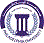 Philadelphia Universityرقم الإصدار:(Revision)               1رقم الإصدار:(Revision)               1الجهة المصدرة: المكتبة ومصادر المعلوماتجامعة فيلادلفياPhiladelphia University2018-3-26تاريخ الإصدار:الجهة المدققة:  عمادة التطوير والجودةجامعة فيلادلفياPhiladelphia University1عدد صفحات النموذج :الجهة المدققة:  عمادة التطوير والجودةجامعة فيلادلفياPhiladelphia Universityتاريخ الطلب :   /      /تاريخ الطلب :   /      /تاريخ الطلب :   /      /قاعدة البيانات:فترة الاشتراكالاسمالاسمالاسمالكليةالتخصصالتخصصالتخصصالتخصصالبريد الإلكترونيالبريد الإلكترونيالبريد الإلكترونيالبريد الإلكترونيتقييم قاعدة تقييم قاعدة تقييم قاعدة تقييم قاعدة 

سهولة الوصول والاستخدام

سهولة الوصول والاستخدام
صلة المحتوى
صلة المحتوى
صلة المحتوى
صلة المحتوى
جودة المحتوى
جودة المحتوى
جودة المحتوى
جودة المحتوى
فائدتها للطلبة
فائدتها للطلبة
فائدتها للطلبة
فائدتها للطلبة
رأيك بالقاعدة
رأيك بالقاعدة
رأيك بالقاعدة
رأيك بالقاعدة
هل تؤيد الاشتراك بالقاعدة
هل تؤيد الاشتراك بالقاعدة
هل تؤيد الاشتراك بالقاعدة
هل تؤيد الاشتراك بالقاعدة